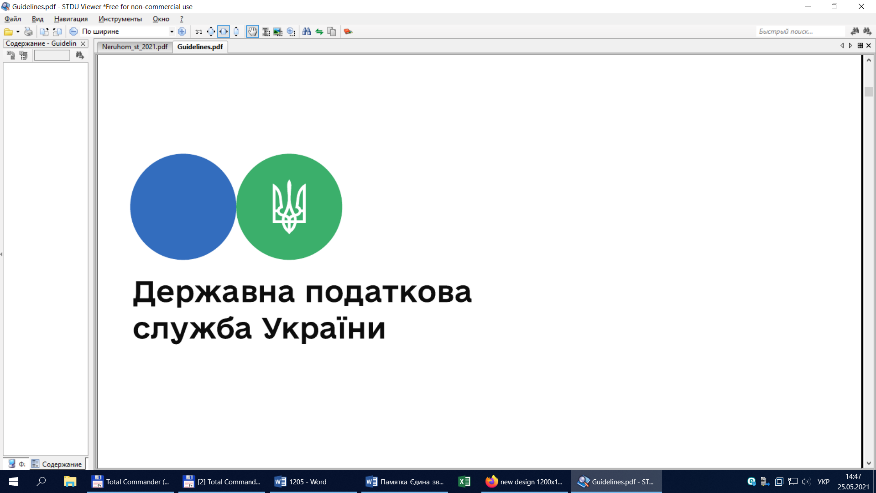 Порядок оподаткування податком на доходи фізичних осіб операцій з продажу або обміну фізичними особами об’єктів рухомого майна визначений статтею 173 Податкового кодексу України.Дохід платника податку від продажу (обміну) об’єкта рухомого майна протягом звітного податкового року оподатковується за ставкою 5 відсотків.Поряд з цим, із загального правила є виключення.Так, дохід, отриманий платником податку від продажу (обміну) протягом звітного (податкового) року одного з об’єктів рухомого майна, у вигляді легкового автомобіля (мотоцикла, мопеда) не підлягає оподаткуванню податком на доходи фізичних осіб.Дохід, отриманий платником податку від продажу (обміну) протягом звітного (податкового) року другого об’єкта рухомого майна, у вигляді легкового автомобіля (мотоцикла, мопеда), підлягає оподаткуванню податком на доходи фізичних осіб за ставкою 5 відсотків.Крім того, такий дохід оподатковується  військовим збором 1,5 відс. (пп. 1.2 п. 161 Підрозділ 10 Перехідних положень ПКУ) .Дохід, отриманий платником податку від продажу (обміну) протягом звітного (податкового) року третього та наступних об’єктів рухомого майна у вигляді легкового автомобіля (мотоцикла, мопеда) або іншого транспортного засобу підлягає оподаткуванню податком на доходи фізичних осіб за ставкою 18 відс. та військовим збором 1,5 відсотки.З доходу, отриманого від продажу автобуса, вантажівки, трактора, спецтехніки та іншого рухомого майна стягується податок у розмірі 5% від оціночної вартості навіть на першу операцію в році.Підписуйтесь на наші офіційні сторінки в соціальних мережах. ДПС у Чернівецькій області: Facebook: https://www.facebook.com/tax.chernivtsi/ Телеграм-канал ДПС https://t.me/tax_gov_ua